Дата_____________                                                 Класс_______________Тема: Первоначальные сведения о строении органических веществ. Основные положения теории строения органических соединений А. М. Бутлерова.Цели урока: дать первоначальное понятие об органической химии, органических веществах, их составе, строении, свойствах  в сравнении с неорганическими веществами; дать краткую историческую справку о развитии органической химии.Ход работы1. Организационный момент урока.2. Изучение нового материала.Введение в органическую химиюОсновные положения:1. Органическая химия – изучает соединения углерода (кроме простейших - СО, СО2, угольной кислоты и её солей)Органические вещества природного происхожденияОрганические вещества, созданные человеком2. Органогены – химические элементы, кроме углерода, входящие в состав органических соединений – H, N, O, P, S – основа жизни белков, жиров, углеводов, витаминов и др.3. Органическая химия как наука зародилась к началу XIX века, когда были синтезированы первые органические вещества:1824 г. – Вёлер синтезирует щавелевую кислоту,1854 г. – Бертло синтезирует жиры,1861г. – Бутлеров синтезирует один из углеводов.4. Положение в органической химии к 1861 году.Химики-органики не могли объяснить, почему:         в органических соединениях углерод проявляет разную валентность - CH4 (IV);   C2H6 (III);    C6H6 (I)         существуют вещества с разными свойствами, но с одинаковым составом молекулы – формуле C6H12O6 соответствует состав глюкозы и фруктозы.         органических веществ около 25  млн., а неорганических не достигает и 1 млн.Теория химического строения органических соединений(ТХС)(1861 год А. М. Бутлеров)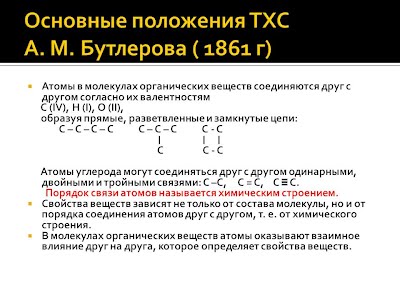 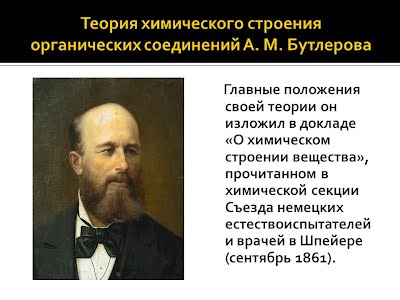 3. Домашнее задание.П.48-49, упр.1, 3, 4 на стр.163